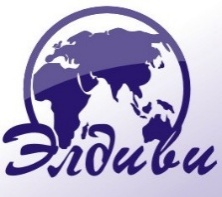 Даты выезда: 06.05.2017; 30.06.2017; 10.08.2017; 21.09.2017; 03.11.2017; 14.12.2017 Продолжительность тура: 4 дня (1 ночь в отеле, 1 ночь на пароме, 1 ночной переезд) Проезд: комфортабельный автобус еврокласса марки SETRA, NEOPLAN, MERSEDES, DAF, BOVA (видео), Проживание: паромы компании Viking Line каюты класса «В» Уютная каюта 9 м² на 2-4 человека. В каюте имеется душ и туалет, кондиционер.ПРОГРАММА ТУРА:В стоимость тура входит: проезд на комфортабельном автобусе; проживание: в гостинице 2-3** в Таллинне  (1 ночь) без завтрака, 1 ночь в каюте; экскурсия в Замок Раквере; обзорная экскурсия по Таллинну; обзорная экскурсия по Хельсинки; посещение торгового центра в Вильнюсе; услуги сопровождающего.В стоимость тура не входит: мед. страховка 2$;виза 60 €– взрослый, 35 €– дети 6-12 лет, дети до 6 лет – бесплатно; обеды, ужины; входной билет в замок Раквере (7 €)  ОБЯЗАТЕЛЬНАЯ ДОПЛАТА:  круиз Таллинн – Хельсинки – Таллинн с завтраком - 45 € - взрослый, 40 € - дети до 16.99 лет; Дополнительные экскурсии по желанию: «Легенды Таллинна» (16 € - взрослый, 12 € - ребенок): крепость Суоменлинна (билеты + экскурсия ) - 25 € - взр., 20 € - дети до 15.99 лет1-й деньОтправление из Минска в 19.00.  Ночной переезд. (~ 800 км).2-й деньПрибытие в Эстонию. Экскурсия в Средневековый замок РАКВЕРЕ (входной билет - 7 €) Экскурсия в замок Раквере -  это возможность попасть в прошлое, в таинственные средние века. Гостей замка встречает у ворот один из средневековых горожан, который и познакомит Вас с крепостью и укладом жизни в ней. Внутри замка, гостей ожидает множество возможностей перенестись в давно минувшие века. Можно поучаствовать в рыцарском турнире, покататься на средневековой карусели, вместе с жителем замка посетить, мастерскую алхимика, комнату истории, оружейную кладовую и почувствовать в своей руке тяжесть старинных мечей.Переезд в ТАЛЛИНН. Обзорная автобусно-пешеходная экскурсия по городу: прибрежный район Пирита, Певческое поле, памятник Русалке, поместье графа Орлова, дворцовый парк Кадриорг (внешний осмотр), здания Олимпийского парусного центра, развалины монастыря Св. Бригитты и др. Пешеходная экскурсия по Старому городу с осмотром основных достопримечательностей: Собор Александра Невского, Ратушная площадь, церковь Олевисте, церковь Нигулисте (вход. билет-1,3 евро), исторический Верхний и Нижний город, смотровые площадки (виды на сказочный Таллинн). За доплату предлагаем экскурсию «Легенды Таллинна» (вх. билет 16 €/взр, 12€/дети с 10 до16 лет). Вы спуститесь глубоко в подземелье, где начнется Ваше 40-минутное путешествие или, можно сказать, непростое испытание через века истории, Профессиональные актеры, механические куклы-роботы и фантастические видео проекции будут сопровождать Вас из комнаты в комнату и представят «вживую» 9 самых жутких и пронзительных легенд старого Таллинна.Заселение в отель. Свободное время. Ночлег.3-й деньВыселение из отеля. 06.30 – Отъезд на терминал.08.00 - Отправление на пароме в ХЕЛЬСИНКИ. Завтрак на пароме (шикарный шведский стол).10.40 - Прибытие в ХЕЛЬСИНКИ. Город расположен на берегу залива, славится свежим воздухом и прекрасными пейзажами вкупе с интересной «северной» архитектурой. Обзорная экскурсия по городу: автобусная и пешеходная (Президентский дворец, Успенский Православный собор, Сенатская площадь, Кафедральный собор, архитектурный ансамбль университета Хельсинки, дворец Парламента, церковь в Скале, памятник Сибелиусу и многое другое). Экскурсия в  крепость «СУОМЕНЛИННА» («Свеаборг»). Добраться до крепости можно только по воде, так как она находится на острове, расположенном в двух километрах от города.   (доплата за экскурсию с гидом по территории (≈2 ч.) + паром в обе стороны: 25€/взр., 20€/дети). Свеаборг - Это фортификационное укрепление с 250-летней историей является жемчужиной Хельсинки и внесено в список памятников мирового наследия ЮНЕСКО. Экскурсия в крепость,  во время которой вы пройдете по историческим местам и услышите немало интересных фактов о разных этапах существования крепости. На территории крепости есть несколько музеев,  собственная пивоварня, ресторан с огромным выбором блюд и винной картой, детское кафе в музее игрушек, кофейня с отличными десертами.Возвращение в Хельсинки. 20.00 – Посадка на паром. 21.30 - Отправление на пароме в Таллинн. На пароме: магазины, бары, рестораны, танцевальная площадка. По желанию ужин (30 € - шикарный шведский стол + напитки). Ночлег на пароме в каютах.4-й день07.00 - Прибытие в Таллинн. Отправление в Вильнюс. Транзит по территории Эстонии, Латвии, Литвы (~ 600 км). Прибытие в  ВИЛЬНЮС. Посещение торгового центра “AKROPOLIS” - здесь кроме шопинга, Вы можете культурно провести время. К Вашим услугам боулинг, кинотеатр, ледовая арена, сеть банков, Интернет-кафе и многое другое.  Отправление в Минск (время отправления указывает руководитель!). Транзит по территории Литвы, РБ. (~ 170 км). Ориентировочное прибытие в Минск ~ 00.00-01.00.Стоимость \чел4х местная каюта3х местная каюта2х местная каютакаюта «B» класса100 € + 55 руб.105 € + 55 руб.120 € + 55 руб.